Весь мир в чемодане!Июль и август считаются самыми горячими и активными месяцами семейного отдыха у читателей библиотеки. И в то же время, это самое активное время для чтения книг об отдыхе, путешествиях. В необычном виде, на абонементе Центральной городской библиотеки, на выставке под названием «История из чемодана» разместились книги о путешествиях и различных странах.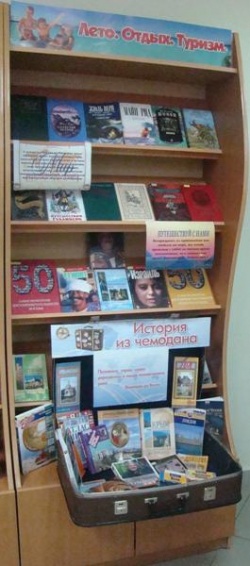 С самых ранних лет читателей, особенно юных, волнуют загадки далеких стран, описанные во всех подробностях в лучших книгах о путешествиях. Вместе с героями этих произведений каждый может почувствовать себя первооткрывателем неизведанных территорий, кладоискателем или благородным морским разбойником.Возвращаясь из путешествия или отдыха на море, мы всегда привозим домой не только яркие впечатления, но и множество интересных фотографий. Вы можете поделиться своими фотографиями с библиотекой. Самые лучшие фотографии будут отмечены. Выставка продлится до конца лета.2 http://kulturarb.ru/news/?ELEMENT_ID=323512 Августа 2013